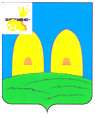 АДМИНИСТРАЦИЯГРЯЗЕНЯТСКОГО СЕЛЬСКОГО ПОСЕЛЕНИЯРОСЛАВЛЬСКОГО РАЙОНА СМОЛЕНСКОЙ ОБЛАСТИПОСТАНОВЛЕНИЕот  19 февраля 2016 г     № 16О   создании    нештатных     формирований по обеспечению выполнения  мероприятийпо гражданской   обороне  на   территории      Грязенятского            сельского         поселения Рославльского района Смоленской области          В соответствии с требованиями Федерального закона от 12.02. . N 28-ФЗ "О гражданской обороне", приказами МЧС России от 18.12. 2014г. №701 «Об утверждении типового порядка создания нештатных формирований по обеспечению выполнения мероприятий по гражданской обороне» (зарегистрирован в Минюсте РФ 26.11.2008г. №12740), от 14.11.2008г. №687 «Об утверждении положения об организации и ведении гражданской обороны в муниципальных образованиях и организациях» (зарегистрирован в Минюсте РФ 16.02.2005 №36034),Администрация Грязенятского сельского поселения Рославльского районаСмоленской областип о с т а н о в л я е т:1.Создать в Администрации Грязенятского сельского поселения Рославльского района Смоленской области нештатные формирования по обеспечению выполнения мероприятий по гражданской обороне (далее НФГО в количестве пяти формирований:    - звено связи    - санитарный пост    - группа охраны общественного порядка 2. Утвердить состав, структуру и оснащение НФГО, согласно приложениям №1, №2, №33. Организовать обучение личного состава НФГО.4.Признать утратившим силу постановление Администрации Грязенятского сельского поселения Рославльского района Смоленской области от 29 января 2016 г № 04 «О создании нештатных формирований по обеспечению выполнения мероприятий по гражданской обороне на территории муниципального образования Грязенятского сельского поселения Рославльского района Смоленской области».         5. Настоящее постановление подлежит обнародованию, путем размещения на официальном сайте Администрации Грязенятского сельского поселения Рославльского района Смоленской области                    6.Контроль за исполнением настоящего постановления оставляю за собой.Глава муниципального образованияГрязенятского сельского поселенияРославльского района Смоленской области                                  Г.И. Мамонтов                                                    Приложение №1                                                                                               к постановлению  Администрации                                                                                 Грязенятского сельского поселения                                                                Рославльского района                                                                 Смоленской области                                                                                от «19»      февраля       2019г. № 16СогласованоНачальник МБУ «Управления по деламГО и ЧС» Рославльского района Смоленской области_______________________М.М. Кулаженков«____»_________________2019г.СОСТАВнештатного формирования по обеспечению выполнения мероприятий по гражданской обороны Администрации Грязенятского сельского поселения Рославльского района Смоленской областиГлава муниципального образованияГрязенятского сельского поселенияРославльского района Смоленской области                                           Г.И. Мамонтов                                               Приложение №2                                                                                               к постановлению  Администрации                                                                                 Грязенятского сельского поселения                                                                Рославльского района                                                                Смоленской области                                                                                 от «19»      февраля       2019г. № 16                 СогласованоНачальник МБУ «Управления по деламГО иЧС» Рославльского района Смоленской области_______________________ М.М. Кулаженков«____»_________________2019г.СТРУКТУРАЗвена связи                                                ________________________________                                 Телефонист -2 Примечания:  в зависимости от наличия сил и средств связи звено может усиливаться личным составом и средствами связи;оснащение техникой и имуществом, не указанными в схеме, согласно нормам оснащенияГлава муниципального образованияГрязенятского сельского поселенияРославльского района Смоленской области                                           Г.И. Мамонтов                                                   Приложение №2                                                                                               к постановлению  Администрации                                                                                 Грязенятского сельского поселения                                                                Рославльского района                                                                Смоленской области                                                                                      от «19»      февраля       2019г. № 16                 СогласованоНачальник МБУ «Управления по деламГО и ЧС» Рославльского района Смоленской области_______________________ М.М. Кулаженков«____»_________________2019г.СТРУКТУРАСанитарного поста                           ____________________                                                                                                  Сандружинник - 2Ориентировочные возможности за 10 часов работы: - оказывает первую медицинскую помощь 100 пораженным (без розыска и переноски)Примечание:Оснащение техникой и имуществом,  не указанными в схеме, согласно нормам оснащения                                                                   Глава муниципального образованияГрязенятского сельского поселенияРославльского района Смоленской области                                           Г.И.Мамонтов                                                 Приложение №2                                                                                             к постановлению  Администрации                                                                                Грязенятского сельского поселения                                                              Рославльского района                                                              Смоленской области                                                                                      от «19»      февраля       2019г. № 16                 СогласованоНачальник МБУ «Управления по деламГО и ЧС» Рославльского района Смоленской области_______________________ М.М. Кулаженков«____»_________________2019г.СТРУКТУРАГруппа  охраны общественного порядка.                                               ___________________________________                                          Охранник - 5Примечание:Оснащение техникой и имуществом, не указанными в схеме, согласно нормам оснащения                                                                   Глава муниципального образованияГрязенятского сельского поселенияРославльского района Смоленской области                                           Г.И. Мамонтов                                                                                                                                                                                                                                                                                                                                                                                                                           Приложение №3                                                                                                  к постановлению  Администрации                                                                                 Грязенятского сельского поселения                                                                Рославльского района                                                                Смоленской области                                                                                    от «19»      февраля       2019г. № 16СогласованоНачальник МБУ «Управления по деламГО и ЧС» Рославльского района Смоленской области_______________________ М.М. Кулаженков«____»_________________2019г.Табель оснащения Звена связи Глава муниципального образованияГрязенятского сельского поселенияРославльского района Смоленской области                                           Г.И. Мамонтов                                                               Приложение №3                                                                                               к постановлению  Администрации                                                                                 Грязенятского сельского поселения                                                                Рославльского района                                                                Смоленской области                                                                                   от «19»      февраля       2019г. № 16                 СогласованоНачальник МБУ «Управления по деламГО и ЧС» Рославльского района Смоленской области_______________________ М.М. Кулаженков «____»_________________2019г.Табель оснащения Санитарного поста Глава муниципального образованияГрязенятского сельского поселенияРославльского района Смоленской области                                           Г.И. Мамонтов                                                       Приложение №3                                                                                      к постановлению  Администрации                                                                                Грязенятского сельского поселения                                                               Рославльского района                                                               Смоленской области                                                                                  от «19»      февраля       2019г. № 16                 СогласованоНачальник МБУ «Управления по деламГО и ЧС» Рославльского района Смоленской области_______________________ М.М. Кулаженков«____»_________________2019г.Табель оснащения Группы охраны общественного порядка Глава муниципального образованияГрязенятского сельского поселенияРославльского района Смоленской области                                           Г.И. Мамонтов№п/пФамилия, имя, отчествоДолжность по штату организацииНештатная должность в составе НФГОЗвено связи:Звено связи:Звено связи:Звено связи:1.Царикова Светлана ИвановнаЗав. почтовым отделениемкомандир звена2.Степанова Татьяна Ивановнапочтальонсвязист3.Потетенькина Валентина Александровна почтальонсвязистСанитарный пост:Санитарный пост:Санитарный пост:Санитарный пост:1.Протченко Алла Ивановна фельдшеркомандир звена2.Гореленкова Наталья Николаевнаучительсанитар3.Орлова Марина ВладимировнаучительсанитарГруппа охраны общественного порядка:Группа охраны общественного порядка:Группа охраны общественного порядка:Группа охраны общественного порядка:1.Рысева Алла Петровна директор школыкомандир звена2.Ерашова Галина Алексеевнапродавецохранник3.Метелина Наталья Владимировнапродавецохранник4.Попинашкин Евгений Анатольевичсторожохранник5.Дроздов Александр Алексеевичводительохранник6.Чанкселиани Роман Джемалиевичпредседатель ООО «Грязенять»охранникКомандирзвенаНаименование  К-во      Личный состав3КОМАНДИРпостаНаименование  К-во      Личный состав3Начальник группыНаименование  К-во      Личный состав61. Средства индивидуальной защит1. Средства индивидуальной защит1. Средства индивидуальной защит1. Средства индивидуальной защит1. Средства индивидуальной защитN п/пНаименование имуществаЕдиница измерения ПоложеноИмеется1.Противогаз фильтрующий (с защитой от аварийно химически опасных веществ)компл.302.Респиратор фильтрующийшт.303.Костюм защитный облегченныйкомпл.302.Медицинское имущество2.Медицинское имущество2.Медицинское имущество2.Медицинское имущество2.Медицинское имущество1.Индивидуальный противохимический пакетшт.302.Комплект индивидуальный медицинский гражданской защитыкомпл.303.Средства связи3.Средства связи3.Средства связи3.Средства связи3.Средства связи1.Мобильный телефоншт.302.Электромегафоншт.103.Телефонный аппарат АТСшт.334.Вещевое имущество4.Вещевое имущество4.Вещевое имущество4.Вещевое имущество4.Вещевое имущество1.Шлем защитный пластмассовыйшт.302.Сапоги или ботинки с высокими берцамипара303.Очки защитныешт.304.Фонарь налобныйшт.301. Средства индивидуальной защиты1. Средства индивидуальной защиты1. Средства индивидуальной защиты1. Средства индивидуальной защиты1. Средства индивидуальной защитыN п/пНаименование имуществаЕдиница измерения ПоложеноИмеется1.Противогаз фильтрующий (с защитой от аварийно химически опасных веществ)компл.302.Респиратор фильтрующийшт.303.Костюм защитный облегченныйкомпл.304.Мешок прорезиненный для зараженной одеждышт.102.Медицинское имущество2.Медицинское имущество2.Медицинское имущество2.Медицинское имущество2.Медицинское имущество1.Индивидуальный противохимический пакетшт.302.Комплект индивидуальный медицинский гражданской защитыкомпл.303.Комплект индивидуальный противоожоговый с перевязочным пакетомшт.304.Носилки мягкие бескаркасные огнестойкие (огнезащитные)шт.105.Санитарная сумка с укладкой для оказания первой помощикомпл.106.Набор перевязочных средств противоожоговыйкомпл.403.Средства связи3.Средства связи3.Средства связи3.Средства связи3.Средства связи1.Мобильный телефоншт.304.Вещевое имущество4.Вещевое имущество4.Вещевое имущество4.Вещевое имущество4.Вещевое имущество1.Шлем защитный пластмассовыйшт.302.Сапоги или ботинки с высокими берцамипара303.Сигнальная одежда (жилет со светоотражающими нашивками)шт.304.Очки защитныешт.305.Фонарь налобныйшт.301. Средства индивидуальной защит1. Средства индивидуальной защит1. Средства индивидуальной защит1. Средства индивидуальной защит1. Средства индивидуальной защит1. Средства индивидуальной защитN п/пНаименование имуществаНаименование имуществаЕдиница измерения ПоложеноИмеется1.Противогаз фильтрующий (с защитой от аварийно химически опасных веществ)Противогаз фильтрующий (с защитой от аварийно химически опасных веществ)компл.302.Респиратор фильтрующийРеспиратор фильтрующийшт.303.Костюм защитный облегченныйКостюм защитный облегченныйкомпл.302.Медицинское имущество2.Медицинское имущество2.Медицинское имущество2.Медицинское имущество2.Медицинское имущество2.Медицинское имущество1.Индивидуальный противохимический пакетИндивидуальный противохимический пакетшт.502.Комплект индивидуальный медицинский гражданской защитыКомплект индивидуальный медицинский гражданской защитыкомпл.503.Средства связи3.Средства связи3.Средства связи3.Средства связи3.Средства связи3.Средства связи1.Мобильный телефонМобильный телефоншт.502.ЭлектромегафонЭлектромегафоншт.106.Вещевое имущество6.Вещевое имущество6.Вещевое имущество6.Вещевое имущество6.Вещевое имущество6.Вещевое имущество1.1.Сапоги или ботинки с высокими берцамипара302.2.Фонарь электрическийшт.30